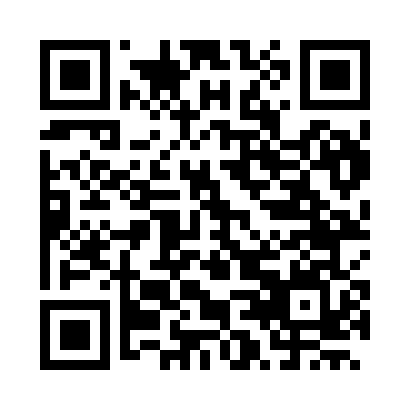 Prayer times for Longjumeau, FranceWed 1 May 2024 - Fri 31 May 2024High Latitude Method: Angle Based RulePrayer Calculation Method: Islamic Organisations Union of FranceAsar Calculation Method: ShafiPrayer times provided by https://www.salahtimes.comDateDayFajrSunriseDhuhrAsrMaghribIsha1Wed5:106:301:485:489:0610:272Thu5:086:281:485:499:0810:293Fri5:066:271:485:499:0910:314Sat5:036:251:485:509:1110:335Sun5:016:241:475:509:1210:356Mon4:596:221:475:519:1310:377Tue4:576:201:475:519:1510:398Wed4:556:191:475:529:1610:409Thu4:536:171:475:529:1810:4210Fri4:516:161:475:539:1910:4411Sat4:496:151:475:539:2010:4612Sun4:476:131:475:549:2210:4813Mon4:456:121:475:549:2310:5014Tue4:436:101:475:559:2510:5215Wed4:416:091:475:559:2610:5416Thu4:406:081:475:569:2710:5617Fri4:386:071:475:569:2810:5818Sat4:366:051:475:579:3010:5919Sun4:346:041:475:579:3111:0120Mon4:336:031:475:589:3211:0321Tue4:316:021:475:589:3411:0522Wed4:296:011:475:599:3511:0723Thu4:286:001:485:599:3611:0824Fri4:265:591:486:009:3711:1025Sat4:245:581:486:009:3811:1226Sun4:235:571:486:019:3911:1427Mon4:225:561:486:019:4011:1528Tue4:205:551:486:029:4211:1729Wed4:195:541:486:029:4311:1830Thu4:185:541:486:029:4411:2031Fri4:165:531:496:039:4511:21